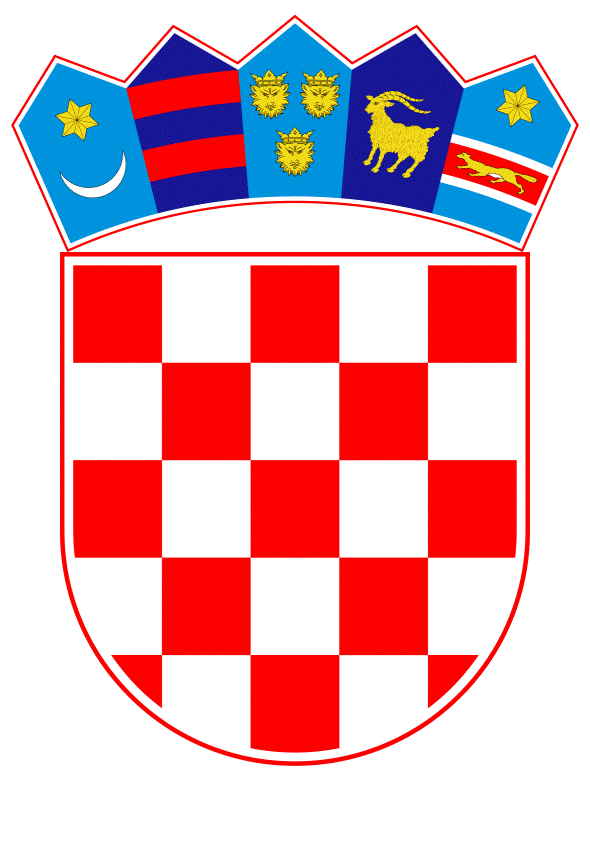 VLADA REPUBLIKE HRVATSKEZagreb, 28. svibnja 2020.______________________________________________________________________________________________________________________________________________________________________________________________________________________________________________________Banski dvori | Trg Sv. Marka 2 | 10000 Zagreb | tel. 01 4569 222 | vlada.gov.hrNa temelju članka 2. Zakona o ovlasti Vlade Republike Hrvatske da uredbama uređuje pojedina pitanja iz djelokruga Hrvatskoga sabora (Narodne novine, broj 118/19), Vlada Republike Hrvatske je na sjednici održanoj ____________ donijelaU R E D B Uo izmjeni i dopuni Zakona o popisu poljoprivrede 2020.Članak 1.U Zakonu o Popisu poljoprivrede 2020. (Narodne novine, broj 63/19) članak 8. mijenja se i glasi:„(1) Popis poljoprivrede se provodi u dvije faze: -  od 1. do 30. lipnja 2020. prikupljaju se podaci od poslovnih subjekata - od 14. rujna do 14. listopada 2020. prikupljaju se podaci od obiteljskih poljoprivrednih gospodarstava.(2) Kontrolni popis poljoprivrede provodi se u listopadu 2020. za obiteljska poljoprivredna gospodarstva na reprezentativnom uzorku radi ocjenjivanja obuhvata i kvalitete podataka prikupljenih Popisom poljoprivrede.(3) U slučaju nemogućnosti provođenja Popisa poljoprivrede i Kontrolnog popisa poljoprivrede u rokovima utvrđenima stavcima 1. i 2. ovoga članka uslijed pojave posebnih okolnosti, nove rokove utvrdit će glavni ravnatelj Državnog zavoda za statistiku posebnom odlukom, koja će biti objavljena u Narodnim novinama.“.Članak 2.Iza članka 8. dodaje se naslov iznad članka i članak 8.a koji glase: „Posebne okolnostiČlanak 8.aPosebne okolnosti podrazumijevaju događaj ili određeno stanje koje se nije moglo predvidjeti i na koje se nije moglo utjecati, a koje ugrožava život i zdravlje građana, imovinu veće vrijednosti ili narušava gospodarsku aktivnost.“.Članak 3.Ova Uredba stupa na snagu prvoga dana od dana objave u Narodnim novinama.Klasa:Urbroj:Zagreb,PREDSJEDNIKmr. sc. Andrej PlenkovićO B R A Z L O Ž E N J EOvom Uredbom utvrđuje se razdoblje u kojem će se provoditi Popis poljoprivrede tako da se umjesto razdoblja popisivanja od 1. do 30. lipnja 2020., utvrđenog člankom 8. stavak 1. osnovnog Zakona, u kojem su trebale biti popisane sve popisne jedinice, propisuje provedba Popisa poljoprivrede u dvije faze i to za poslovne subjekte u razdoblju od 1. do 30. lipnja 2020., a za obiteljska poljoprivredna gospodarstava u razdoblju od 14. rujna do 14. listopada 2020. Kako su u tijeku pripremnih aktivnosti za provedbu Popisa poljoprivrede nastupile posebne okolnosti uzrokovane epidemijom koronavirusa (COVID-19) i izvanredna situacija radi koje nije bilo moguće provesti postupak pozivanja i izbora popisivača, koji bi prikupljali podatke od obiteljskih poljoprivrednih gospodarstava metodom osobnog intervjua, potrebno je utvrditi zakonsku osnovu na temelju koje se planirani Popis poljoprivrede u odnosu na obiteljska poljoprivredna gospodarstva, odgađa za razdoblje do kojeg će se osigurati uvjeti za njegovu provedbu ovom metodom. Za poslovne subjekte prikupljanje podataka će se provesti izvještajnom metodom putem interneta (CAWI - Computer Assisted Web Interview), a iznimno putem tiskanih obrazaca pa stoga u odnosu na njih nije potrebna odgoda razdoblja provedbe Popisa poljoprivrede.Kontrolni popis poljoprivrede za obiteljska poljoprivredna gospodarstva na reprezentativnom uzorku radi ocjenjivanja obuhvata i kvalitete podataka prikupljenih Popisom poljoprivrede se, također zbog posebnih okolnosti, odgađa za listopad 2020. Nadalje, propisuje se da će u slučaju nemogućnosti provođenja Popisa poljoprivrede i Kontrolnog popisa poljoprivrede u utvrđenim rokovima uslijed pojave posebnih okolnosti, nove rokove utvrditi glavni ravnatelj Državnog zavoda za statistiku posebnom odlukom koja će biti objavljena u Narodnim novinama.Ovom Uredbom se također utvrđuje da se pod posebnim okolnostima podrazumijeva događaj ili određeno stanje koje se nije moglo predvidjeti i na koje se nije moglo utjecati, a koje ugrožava život ili zdravlje građana, imovinu veće vrijednosti ili narušava gospodarsku aktivnost. Pobliže se opisuje pojava događaja ili stanja koja se ne mogu predvidjeti i na koje se ne može utjecati, kao što je primjer iznenadne pojave zarazne bolesti uzrokovane COVID-19 ili npr., a koja mogu dovesti do toga da se Popis poljoprivrede i Kontrolni popis poljoprivrede moraju provesti u drugim rokovima od naznačenih.S obzirom da se ovom Uredbom odgađa provedba Popisa poljoprivrede i Kontrolnog popisa poljoprivrede samo u odnosu na obiteljska poljoprivredna gospodarstva dok prikupljanje podataka od poslovnih subjekata i dalje treba započeti 1. lipnja 2020., potrebno je osigurati da ova Uredba stupi na snagu prvoga dana nakon objave u Narodnim novinama.Predlagatelj:Ministarstvo poljoprivredePredmet:Prijedlog uredbe o izmjeni i dopuni Zakona o popisu poljoprivrede 2020.